answer the following questions in an analysis of whether level of stress and gender has an impact on caffeine consumption (measured as cups of coffee per day). Copy and paste your results below.Is there a difference between the levels of caffeine consumption for the high-stress, low-stress, and no-stress groups?Is there a difference between males and females, regardless of stress group? Any interactions?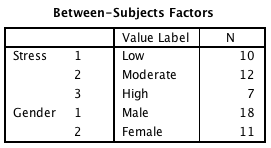 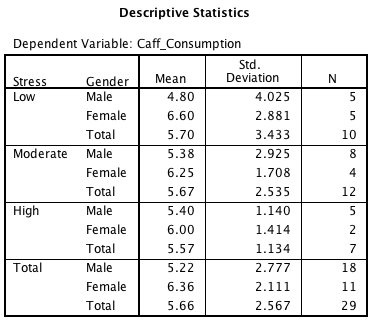 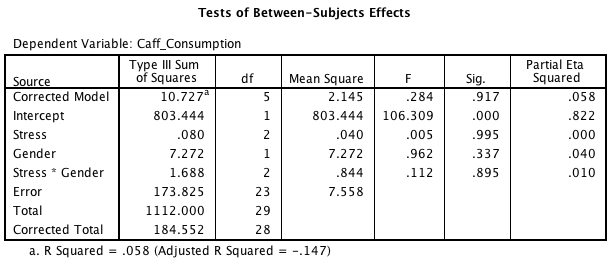 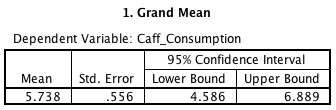 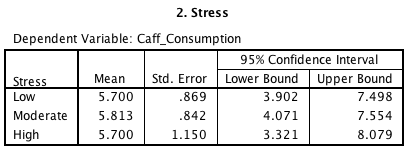 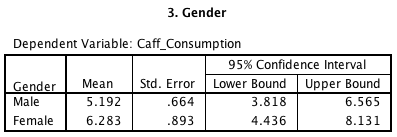 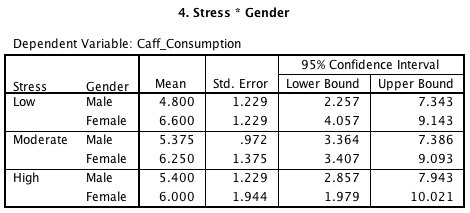 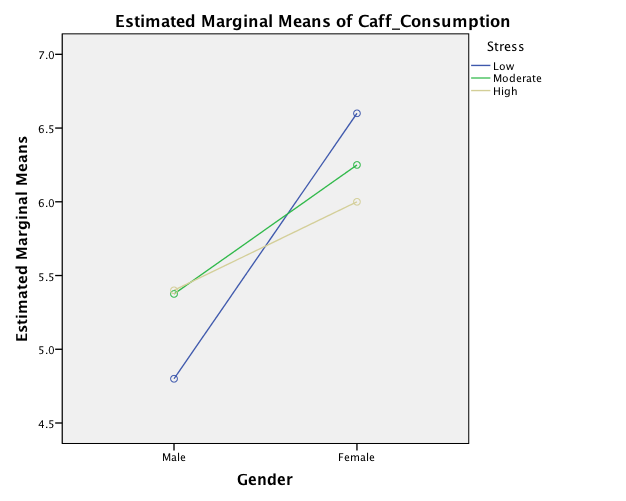 